DỰ THẢO QUY CHẾ TỔ CHỨC HỌP ĐẠI HỘI ĐỒNG CỔ ĐÔNG THƯỜNG NIÊN NĂM 2015 CỦA NGÂN HÀNG THƯƠNG MẠI CỔ PHẦN CÔNG THƯƠNG VIỆT NAMCHƯƠNG I NHỮNG QUY ĐỊNH CHUNGĐiều 1: Phạm vi và đối tượng áp dụng1. Quy chế này được áp dụng cho việc tổ chức họp Đại hội đồng cổ đông thường niên năm 2015 (sau đây gọi là Đại hội) của Ngân hàng Thương mại cổ phần Công thương Việt Nam (VietinBank).2. Quy chế này quy định cụ thể về quyền và nghĩa vụ của cổ đông, người tham dự họp Đại hội, các bên tham gia Đại hội; điều kiện, thể thức tiến hành Đại hội.Điều 2: Điều kiện tham dự họp Đại hộiCác cổ đông hoặc người đại diện theo uỷ quyền của các cổ đông có tên trong danh sách cổ đông tại ngày chốt quyền tham dự Đại hội có quyền trực tiếp tham dự họp Đại hội hoặc uỷ quyền cho người khác tham dự họp Đại hội.  CHƯƠNG IIQUYỀN VÀ NGHĨA VỤ CỦA CỔ ĐÔNG, NGƯỜI ĐƯỢC UỶ QUYỀN VÀ CÁC BÊN THAM DỰ HỌP ĐẠI HỘIĐiều 3: Quyền và nghĩa vụ của cổ đông và người được ủy quyền1. Được biểu quyết tất cả các vấn đề thuộc thẩm quyền của Đại hội theo quy định của pháp luật và Điều lệ tổ chức và hoạt động VietinBank. 2. Tại Đại hội, mỗi cổ đông, người đại diện theo uỷ quyền hoặc người được ủy quyền khi tới tham dự họp Đại hội phải mang theo Chứng minh thư nhân dân (hoặc giấy tờ tùy thân khác có khả năng chứng minh), Giấy mời, Giấy uỷ quyền (nếu có), nộp cho Ban kiểm tra tư cách cổ đông và được nhận Thẻ biểu quyết, Phiếu biểu quyết, Phiếu Bầu cử (trong đó có ghi mã số đại biểu tham dự và số cổ phần có quyền biểu quyết). Giá trị biểu quyết của Thẻ biểu quyết, Phiếu biểu quyết, Phiếu Bầu cử tương ứng với tỷ lệ số cổ phần có quyền biểu quyết mà người đó sở hữu hoặc đại diện theo đăng ký tham dự họp Đại hội trên tổng số cổ phần có quyền biểu quyết của các cổ đông có mặt tại Đại hội. 3. Cổ đông, người đại diện theo uỷ quyền hoặc người được uỷ quyền đến dự họp Đại hội muộn có quyền đăng ký dự họp ngay, sau đó có quyền tham gia và biểu quyết ngay tại Đại hội, nhưng Chủ tọa không có trách nhiệm dừng Đại hội và hiệu lực của các đợt biểu quyết đã tiến hành sẽ không bị ảnh hưởng.4. Tuân thủ sự điều hành của Ban Chủ toạ và Ban tổ chức Đại hội, không gây rối hoặc gây mất trật tự trong Đại hội. Cổ đông, người đại diện theo uỷ quyền hoặc người được uỷ quyền có thể phát biểu trực tiếp tại Hội trường hoặc ghi ý kiến phát biểu vào Phiếu ghi ý kiến đóng góp và gửi cho Ban tổ chức Đại hội để giải quyết. Khi có nhu cầu phát biểu trực tiếp tại Hội trường, cổ đông, người đại diện theo uỷ quyền hoặc người được uỷ quyền cần đăng ký với Ban tổ chức Đại hội, khi được mời phát biểu phải nêu rõ họ tên, địa chỉ, mã số đại biểu tham dự, sau đó trình bày vấn đề cần phát biểu. 5. Tuân thủ các quy định tại Quy chế này, sự điều khiển của Chủ tọa và tôn trọng kết quả làm việc tại Đại hội.Điều 4: Quyền và nghĩa vụ của Ban kiểm tra tư cách cổ đông1. Ban kiểm tra tư cách cổ đông do Hội đồng quản trị Ngân hàng TMCP Công thương Việt Nam quyết định thành lập. 2. Ban kiểm tra tư cách cổ đông thực hiện:- Kiểm tra tư cách cổ đông, người đại diện theo uỷ quyền hoặc người được ủy quyền đến dự họp: Giấy chứng minh thư nhân dân (hoặc giấy tờ tùy thân khác có khả năng chứng minh), Giấy mời, Giấy uỷ quyền (đối với người đại diện theo uỷ quyền hoặc người được ủy quyền);- Phát Thẻ biểu quyết, Phiếu biểu quyết, Phiếu Bầu cử và tài liệu cho cổ đông, người đại diện theo uỷ quyền hoặc người được ủy quyền;- Báo cáo trước Đại hội về kết quả kiểm tra tư cách cổ đông dự họp Đại hội.3. Ban kiểm tra tư cách cổ đông có quyền thành lập bộ phận giúp việc để hoàn thành nhiệm vụ của mình.Điều 5: Quyền và nghĩa vụ của Ban kiểm phiếu1. Ban kiểm phiếu do Ban chủ tọa đề cử và được Đại hội thông qua.2. Ban kiểm phiếu thực hiện:- Hướng dẫn đại biểu cách sử dụng Thẻ biểu quyết, Phiếu biểu quyết, Phiếu bầu cử;- Thu Phiếu biểu quyết, Phiếu Bầu cử sau khi Đại hội biểu quyết và tiến hành kiểm phiếu; - Báo cáo trước Đại hội về kết quả kiểm phiếu.3. Ban kiểm phiếu có quyền thành lập bộ phận giúp việc để hoàn thành chức năng và nhiệm vụ của mình.Điều 6: Quyền và nghĩa vụ của Ban Chủ tọa và Ban thư ký1. Ban Chủ toạ gồm Chủ tọa và một số thành viên do Đại hội biểu quyết thông qua, thực hiện điều khiển cuộc họp Đại hội.2. Quyết định của Ban Chủ tọa về vấn đề trình tự, thủ tục hoặc các sự kiện phát sinh ngoài chương trình họp của Đại hội sẽ mang tính phán quyết cao nhất.3. Ban Chủ tọa có quyền thực hiện các biện pháp cần thiết để điều khiển cuộc họp Đại hội một cách hợp lệ và có trật tự, hoặc để Đại hội phản ánh được mong muốn của đa số người dự họp.4. Ban Chủ tọa có thể hoãn họp Đại hội đến một thời điểm khác (phù hợp với quy định tại Luật doanh nghiệp và Điều lệ tổ chức và hoạt động VietinBank) và tại một địa điểm khác do Chủ tọa quyết định mà không cần lấy ý kiến của Đại hội đồng cổ đông nếu nhận thấy rằng:- Hành vi của những người có mặt làm mất trật tự hoặc có khả năng làm mất trật tự của cuộc họp; hoặc- Sự trì hoãn là cần thiết để các công việc của cuộc họp Đại hội được tiến hành một cách hợp lệ.5. Ban thư ký do Ban Chủ tọa cử, thực hiện ghi chép Biên bản họp Đại hội, dự thảo Nghị quyết Đại hội và thực hiện các công việc trợ giúp theo phân công của Ban Chủ tọa.CHƯƠNG IIITRÌNH TỰ TIẾN HÀNH ĐẠI HỘIĐiều 7: Điều kiện tiến hành Đại hộiCuộc họp Đại hội được tiến hành khi có sổ cổ đông dự họp đại diện cho ít nhất 65% tổng số cổ phần có quyền biểu quyết theo danh sách cổ đông được lập tại thời điểm chốt danh sách cổ đông để triệu tập họp Đại hội.Điều 8: Cách thức tiến hành Đại hội1. Đại hội dự kiến diễn tra trong ½ ngày.2. Đại hội sẽ thông qua Chương trình họp Đại hội, lần lượt thảo luận và thông qua các nội dung nêu tại Chương trình họp Đại hội.Điều 9: Thông qua Quyết định của cuộc họp Đại hội1. Các vấn đề được thông qua tại cuộc họp Đại hội phải được số cổ đông đại diện ít nhất 51% tổng số phiếu biểu quyết của các cổ đông có quyền biểu quyết có mặt trực tiếp hoặc thông qua đại diện theo ủy quyền, người được uỷ quyền có mặt tại Đại hội chấp thuận.2. Đối với quyết định thông qua các vấn đề sau đây thì phải được số cổ đông đại diện ít nhất 65% tổng số phiếu biểu quyết của các cổ đông có quyền biểu quyết có mặt trực tiếp hoặc thông qua đại diện theo ủy quyền, người được uỷ quyền có mặt tại Đại hội chấp thuận:Sửa đổi, bổ sung Điều lệ của VietinBank;Thông qua phương án thay đổi mức vốn điều lệ; thông qua phương án chào bán cổ phần, bao gồm loại cổ phần và số lượng cổ phần mới sẽ chào bán;Quyết định đầu tư, mua, bán tài sản của VietinBank có giá trị từ 20% trở lên so với vốn điều lệ của VietinBank ghi trong báo cáo tài chính đã được kiểm toán gần nhất;Quyết định việc chia, tách, hợp nhất, sáp nhập, chuyển đổi hình thức pháp lý, giải thể hoặc yêu cầu Tòa án mở thủ tục phá sản VietinBank.3. Việc biểu quyết bầu thành viên Hội đồng quản trị và Ban kiểm soát thực hiện theo phương thức bầu dồn phiếu, theo đó mỗi cổ đông có tổng số phiếu biểu quyết tương ứng với tổng số cổ phần sở hữu nhân với số thành viên được bầu của Hội đồng quản trị hoặc Ban kiểm soát và cổ đông có quyền dồn hết tổng số phiếu bầu của mình cho một hoặc một số ứng cử viên.Điều 10: Biên bản cuộc họp Đại hộiNội dung cuộc họp Đại hội được lập thành biên bản và lưu trữ theo quy định. Biên bản cuộc họp Đại hội được lập và thông qua trước khi bế mạc cuộc họp Đại hội.CHƯƠNG IVĐIỀU KHOẢN KHÁCĐiều 11: Trường hợp tổ chức họp Đại hội không thành1. Trường hợp cuộc họp Đại hội lần thứ nhất không đủ điều kiện tiến hành theo quy định tại Điều 7 Quy chế này, thì việc triệu họp lần thứ hai phải được thực hiện trong thời hạn 30 ngày, kể từ ngày cuộc họp Đại hội lần thứ nhất dự định khai mạc. Cuộc họp của Đại hội lần thứ hai được tiến hành khi có số thành viên tham dự là các cổ đông và những đại diện ủy quyền dự họp đại diện cho ít nhất 51% tổng số cổ phần có quyền biểu quyết.2. Trường hợp cuộc họp triệu tập lần thứ hai không đủ điều kiện tiến hành theo quy định tại khoản 1 điều này thì được triệu tập lần thứ ba trong thời hạn 20 ngày, kể từ ngày cuộc họp lần thứ hai dự định khai mạc. Trong trường hợp này, cuộc họp của Đại hội được tiến hành không phụ thuộc vào số lượng cổ đông hay đại diện uỷ quyền tham dự họp và được coi là hợp lệ và có quyền quyết định tất cả các vấn đề mà Đại hội đồng cổ đông lần thứ nhất có thể phê chuẩn.CHƯƠNG VĐIỀU KHOẢN THI HÀNHĐiều 12: Hiệu lực thi hành1. Quy chế này gồm 5 chương, 12 điều và có hiệu lực ngay sau khi được Đại hội đồng cổ đông biểu quyết thông qua.2. Cổ đông, những người tham dự họp Đại hội và các bên tham gia Đại hội có trách nhiệm thực hiện Quy chế này.TM. ĐẠI HỘI ĐỒNG CỔ ĐÔNGBAN CHỦ TỌA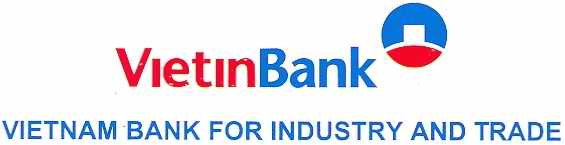 NGÂN HÀNG TMCP CÔNG THƯƠNG VIỆT NAMĐịa chỉ: 108 Trần Hưng Đạo, Hoàn Kiếm, Hà NộiTel: 04.39421030; Fax: 04.39421032Giấy CNĐKKD số 0100111948 cấp thay đổi lần 10 ngày 29/4/2014